Xmas Fruit and Veg Order Form 2020We can provide seasonal Christmas veg boxes if requested, using this form. This year, we are offering the option to either order a £12 medium vegetable box or a £20 large vegetable box which will contain a seasonal selection of vegetables and fruit, including staples and festive favourites such as potatoes, onion, garlic, brussels sprouts, carrots, parsnips and beetroot, and a few pieces of seasonal fruit (e.g. clementines/apples). We can accept Christmas veg box requests (subject to capacity) up until 6pm on Thursday 17th December. Alternatively, we can also take pre-orders for your personalised selection of fruit and veg using the below form, which can be collected on a specified date between Sunday 20th to Wednesday, 23rd December. This will allow us to pack your order in advance and reduce any possible queuing times in the shop during our busiest period. Please complete and return by Saturday 19th December, specifying your required pick-up date and either hand in to a shop supervisor, or email us at orders@diginbruntsfield.co.uk. Subject to availability and limits on orders. We will contact you to confirm your order and make arrangement for payment. Prepay preferable. Please contact orders@diginbruntsfield.co.uk  if you have any questions. We are not offering usual veg boxes on Thursday 24th December or Friday, 25th December.Name:    Phone: Email: Please specify collection day/time (Sun 20th - Wed 23rd December, please choose am/pm):Please specify collection day/time (Sun 20th - Wed 23rd December, please choose am/pm):Number or Weight Organic Y/N- if available only Comments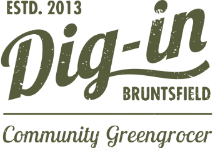 Christmas Veg /Fruit Box Large £20n/aChristmas Veg/Fruit Box Medium £12n/aAubergines – by numberBeetroot BroccoliBrussel SproutsButternut Squash - numberCabbage – RedCabbage – SavoyCabbage – WhiteCarrotsCauliflower – numberCeleriac –  numberCelery – bunchChestnutsCranberries – punnetCourgettes Fennel – numberGarlic – bulb by numberGinger – by inchHerb bag – parsleyHerbs bag –thymeHerb bag – rosemaryHerb bag - sageKale – bagLeeksLettuce – numberLemon – numberLimes – number MushroomsOnions  - whiteOnions – redParsnipsPeppers – Red - numberPotatoesShallotsSweet PotatoesSpinach – bagTomatoesTomatoes – CherryTomatoes - VineTurnips – numberFRUITApples – numberApples G. Smith - numberApples – CookingGrapes – punnetPears – numberPomegranates – numberClementines/Satsumas – numberOranges – numberOTHEROTHER